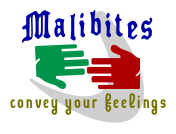 AN ALUMNI ASSOCIATION OF MALIBA PHARMACY COLLEGEGopal vidyanagar, Bardoli-Mahuwa Road, Tarsadi-394 350Phone Number - 02625-255882, Tele Fax – 02625-255882Email – malibapharmacycollege@hotmail.comMEMBERSHIP FORMName: - ____________________________________________________________________Address: -______________________________________________________________________________________________________________________________________________City: - _______________________________ Pin No.: - ______________________________Maliba ID: - ___________________________Telephone No.: - _______________________ Mobile: - ______________________________Fax No.: - _____________________________Email ID: - __________________________________________________________________Membership: 	(1) Life Member 	 :  	Fees Rs. 5000/- onetime cost	            	(2) Graduate Member  :	Fees Rs. 100/- per year	            	(3) Patron/ Donor	  :	Rs 10,000/-Date: - ________________________	               Signature: - ____________________________FOR OFFICE USE ONLYReceipt No.: - ________________________Date: - ______________________________President									Secretary